Comune di Casalvecchio di Puglia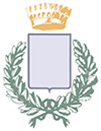 Provincia di FoggiaAllo Sportello Unico Attività Produttive di 	Protocollo n. ....................... Data di protocollazione ........./......../............N.B. La presente Scia verrà trasmessa alla CC.I.AA. per gli adempimenti connessi al Registro ImpreseIl sottoscritto ................................................................. nato a ............................................ il ......./....../............Nazionalità ................................ residente in ....................................... Via ........................................ n. ..........Codice Fiscale............................................................ Partita Iva .......................................................................Numero iscrizione al Registro Imprese ................... del ......./....../............ presso la CCIAA di ..........................Telefono ........................................................... casella PEC .............................................................................nella sua qualità di:	titolare della omonima ditta individuale	legale rappresentante della società .......................................................................................................avente sede ....................................................................CF/P.IVA .........................................................................SEGNALAai sensi degli artt. 19 e 19bis, L. n. 241/1990L’APERTURA DI NUOVA STRUTTURA RICETTIVAUbicazione ............................................................ n. .......; Superficie di somministrazione mq ................;Titolo abilitativo edilizio .............................................................................................................................;Permesso di agibilità dei locali n. ............................................................. rilasciato in data ......./....../............Tipologia ricettiva: Struttura ricettiva alberghiera:  albergo;  residenza turistico-alberghiera; Struttura ricettiva all’aria aperta: campeggio;  villaggio turistico; Struttura ricettiva extra alberghiera:  casa per ferie;  ostello; rifugio;  affittacamere;  casa appartamento per vacanze; altra tipologia ricettiva:  appartamento ammobiliato per uso turistico;  area attrezzata per sosta temporanea;  attività saltuaria di alloggio e prima colazione (Bed and Breakfast);  strutture agrituristiche; altro (specificare) ........................................................................;NB Per effetto della concentrazione dei regimi amministrativi di cui all’art. 19bis, L. 241/90, ai fini dell’avvio dell’attività occorre produrre la Scia unica, comprendente la SCIA per avvio dell’attività più Scia per notifica sanitaria (che è trasmessa a cura del Suap all’ASL);A tal fine, consapevole che chi rilascia una dichiarazione falsa, anche in parte, perde i benefici eventualmente conseguiti e subisce sanzioni penaliDICHIARAai sensi degli artt. 46 e 47 e 71 e ss. del D.P.R. 28/12/2000 n.445;che non sussistono nei propri confronti “cause di divieto, di decadenza o di sospensione” di cui all’art. 67 del D.lgs. 06/09/2011 n. 159 (Legge antimafia);di non essere nelle condizioni ostative di cui agli artt. 11 e 92 del T.U.L.P.S. (R.D. n. 773/1931 e s.m.i.);DICHIARAZIONI OBBLIGATORIEdi rispettare le norme urbanistiche, edilizie, di destinazione d’uso, igienico-sanitarie, di sorvegliabilità dei locali (in caso di somministrazione di alimenti e bevande), di sicurezza nei luoghi di lavoro e di prevenzione incendi (nei casi previsti);di essere consapevole che ai fini dell’avvio dell’attività, per effetto della concentrazione dei regimi amministrativi di cui all’art. 19bis, L. 241/90, occorre produrre la Scia unica, comprendente la SCIA per avvio dell’attività più Scia per notifica sanitaria (per somministrazione di alimenti e bevande) che è trasmessa a cura del Suap all’ASL più eventuale SCIA di prevenzione incendi qualora l’attività ricada nelle ipotesi di cui al D.P.R. n. 151/2011 - Allegato I, punto 66;di essere consapevole che, l’esercizio della somministrazione di alimenti e bevande, presuppone il possesso dei requisiti morali e professionali prescritti dalla normativa vigente;di impegnarsi a comunicare ogni variazione di stati/fatti/condizioni e titolarità rispetto a quanto dichiarato;di essere consapevole che qualora dai controlli successivi, il contenuto delle dichiarazioni risulti non corrispondente al vero, oltre alle sanzioni penali è prevista la decadenza dai benefici ottenuti sulla base delle dichiarazioni stesse (art. 75, D.P.R. n. 445/2000);di prestare il consenso al trattamento dei dati personali per l'espletamento della presente procedura.ALLEGA, a pena di irricevibilità della Segnalazione:Attestazione del versamento di oneri, diritti, etc (nella misura e con le modalità indicate sul sito dell’Amministrazione);Copia documento di identità (nel caso in cui la segnalazione/comunicazione non sia sottoscritta in forma digitale e in assenza di procura);Copia permesso di soggiorno o carta di soggiorno del firmatario (per cittadini extracomunitari, anche per chi è stato riconosciuto rifugiato politico; se il permesso scade entro 30 giorni: copia della ricevuta della richiesta di rinnovo);Procura/delega (nel caso di procura/delega a presentare la segnalazione/comunicazione);Planimetria quotata dei locali;Scia per notifica sanitaria ai sensi del Regolamento n. 852/2004/CE del Parlamento europeo e del Consiglio sull’igiene dei prodotti alimentari;SCIA prevenzione incendi (in caso di strutture con più di 25 posti letto);Data di compilazione ......./....../............Documento firmato digitalmente ai sensi delle vigenti disposizioni di legge.Allegato AIl sottoscritto ............................................................ nato a ................................................. il ......./....../............Nazionalità ............................................................... residente in .......................................................................Via ........................................................................................................................................ n. ..........................Codice Fiscale ................................................................ Partita Iva ..................................................................telefono ........................................................ casella PEC ..................................................................................nella sua qualità di:  legale rappresentante/amministratore  socio  avente titolo, quale ..................................................;consapevole che chi rilascia una dichiarazione falsa, anche in parte, perde i benefici eventualmente conseguiti e subisce sanzioni penaliai sensi degli artt. 46 e 47 e 71 e ss. del D.P.R. 28/12/2000 n.445DICHIARAche non sussistono nei propri confronti “cause di divieto, di decadenza o di sospensione" di cui all’art. 67 del D.lgs. 06/09/2011 n. 159 (Legge antimafia);di non essere nelle condizioni ostative di cui agli artt. 11 e 92 del T.U.L.P.S. (R.D. n. 773/1931 e s.m.i.);di essere consapevole che, qualora il contenuto delle dichiarazioni risulti non veritiero, oltre alle sanzioni penali opera la decadenza dai benefici ottenuti in base alle dichiarazioni stesse (art. 75, D.P.R. n. 445/2000);ALLEGA, a pena di irricevibilità:Copia documento di identità (nel caso in cui la Scia/com.ne non sia sottoscritta in forma digitale e in assenza di procura);Copia permesso di soggiorno o carta di soggiorno del firmatario [per cittadini extracomunitari, anche per chi è stato riconosciuto rifugiato politico; se il permesso scade entro 30 giorni: copia della ricevuta della richiesta di rinnovo);Data di compilazione ....../....../..........Documento firmato digitalmente ai sensi delle vigenti disposizioni di legge.Strutture ricettiveSEGNALAZIONE CERTIFICATA DI INIZIO ATTIVITÀ UNICA (art. 19 e 19bis, L. n. 241/1990)POSSESSO DEI REQUISITI DI ONORABILITÀPOSSESSO DEI REQUISITI DA PARTE DEGLI ALTRI SOCI